BÀ CỐ MARIA ĐOÀN THỊ PHƯỢNG Sinh ngày 20 tháng 12 năm 1935 tại Nam Định, Bắc Việtđã an nghỉ trong Chúa lúc 6:01 sáng ngày 13 tháng 8 năm 2016tại nhà thương Holy Cross – Silver Spring, MarylandHưởng thọ 80 tuổi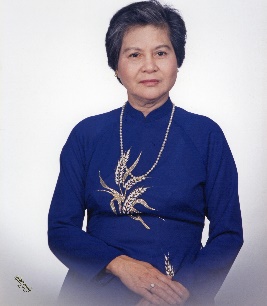 Chương Trình Tang Lễ1)  Thánh Lễ đưa chân tại nhà thờ Các Thánh Tử Đạo Việt Nam     	915 S Wakefield St Arlington VA 22204     	7 giờ tối Thứ Năm, ngày 25 tháng 8 năm 2016 2)   Nghi thức phát tang, làm phép xác & Cầu nguyện tại nhà quàn Fairfax Memorial           Funeral Home: 9902 Braddock Rd Fairfax VA 22032 5 giờ chiều Thứ Sáu, ngày 26 tháng 8 năm 2016 3)  Thánh Lễ an táng tại nhà thờ Các Thánh Tử Đạo Việt Nam     	915 S Wakefield St Arlington VA 22204     8 giờ sáng Thứ Bảy, ngày 27 tháng 8 năm 2016Sau Thánh Lễ, linh cữu bà cố MARIA sẽ được mai táng tại nghĩa trang Fairfax Memorial Park: 9900 Braddock Rd Fairfax VA 22032.Gia đình tang quyến: Trưởng nam:	Nguyễn Tiến Đăng, vợ & các con (Maryland)Thứ nữ:	Vũ Thị Thái Huyền, chồng & con (Virginia)Thứ nam:	Nguyễn Thế Vinh, vợ & các con (California)Thứ nam:	Linh mục Nguyễn Thế Viễn (Philippines)Thứ nữ:	Nguyễn Ngọc Hân (Maryland)Út nữ:	            Nguyễn Thị Thiên Thơ, chồng và các con (Texas)Liên lạc với tang quyến: Cô Vũ Thị Thái Huyền: 703-978-8990 ; 504-994-1666E-mail: vkt475@yahoo.com ; ntv32012@gmail.comCa đoàn Ave Maria phụ trách hát lễ an táng.